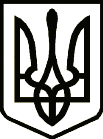                                                                                                    УкраїнаНОСІВСЬКА  МІСЬКА РАДА
Носівського району ЧЕРНІГІВСЬКОЇ  ОБЛАСТІВИКОНАВЧИЙ КОМІТЕТ                                                     Р І Ш Е Н Н Я 13 грудня  2019  року                      м. Носівка                                     № 375Про  надання статусу дитини, позбавленої батьківського піклування  Відповідно до п.п.4 п. «б» ч.1 ст.34, ст.59 Закону України «Про місцеве самоврядування в Україні», ст.5 Закону України «Про забезпечення організаційно-правових умов соціального захисту дітей-сиріт та дітей, позбавлених батьківського піклування», пп.22-24 Порядку провадження органами опіки та піклування діяльності, пов’язаної із захистом прав дитини, затвердженого постановою Кабінету Міністрів України №866 від 24.09.2008 року, враховуючи подання  Служби у справах дітей, рішення ХХХ, виконавчий комітет Носівської  міської ради  в и р і ш и в:1. Надати ХХХХ, ХХХ р.н., статус дитини, позбавленої батьківського піклування.2. Контроль за виконанням даного рішення покласти на заступника міського голови з питань гуманітарної сфери Л. Міщенко. Міський голова                                                                        В.ІГНАТЧЕНКО